Department:	CECM		Effective Date of Appointment:  Fall 2020CSUN’s Commitment to You:CSUN is committed to achieving excellence through teaching, scholarship, learning and inclusion. As both an AANAPSI & HSI (Asian American and Native American Pacific Islander Serving Institution & Hispanic Servicing Institution). CSUN welcomes candidates whose experience in teaching, research, or community service has prepared them to contribute to our community to diversity and inclusive excellence. Our values include a respect for all people, building partnerships with the community and the encouragement of innovation, experimentation and creativity. CSUN strives to cultivate a community in which a diverse population can learn and work in an atmosphere of civility and respect. CSUN is especially interested in candidates who make contributions to equity and inclusion in the pursuit of excellence for all members of the university community. ANTICIPATED NEEDS:Note: All part-time faculty appointments are temporary and do not confer academic rank. Final determination of part-time teaching assignments is contingent upon student enrollment figures and funding.Current Salary Range: $799-$1099 per weighted teaching unit per semester to be paid in 6 monthly installments.Application Process:Applicants must submit a current resume and a letter which designates specific courses or areas they are interested in teaching whenever possible, times available for teaching assignments.  The resume should include educational background, prior teaching experience, evidence of scholarship, and/or related professional experience. In later phases of the search, applicant may be requested to provide verification of terminal degree, licenses and certificates.Application Deadline:	 For Academic Year Fall 2020- Spring 2021Inquiries and applications should be addressed to:  Nazaret Dermendjian California State University, Northridge Department of Civil Engineering and Construction Management 18111 Nordhoff Street Northridge, CA  91330-8347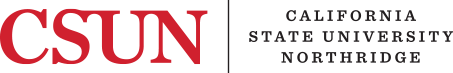 FACULTY POSITION ANNOUNCEMENT
PART-TIME
(formerly AA-6)For more information about the University, visit our website at: http://www.csun.eduAbout the College:For more information  about the College, visit our website at: www.csun.edu/cecsAbout the Department:For more information about the department, visit our website at: www.csun.edu/engineering-computerscience/civil-engineering-construction-managementCourses or SpecializationCM 110/L    Constr. Drawings/L	             CM 208/L    Constr. Site Surveying/L	             CM 210/L    Constr. Contract Doc. /L	             CM 240/L    Building Constr.	                          CM 309       Comp. Appl. In CM	             CM 310/L    Construction Estimating/L	CM 312/L    Proj. Cost Control, Planning Scheduling/Lab	                          CM 321        Intro. To Mechanical/Electrical InstallationCM 326/L    Soil Mech. For Technology/LCM 334/L    Construction Equipment and Methods	CM 336/L    Fund. Of Green Buildings/LCM 340       Statics/Strength of MaterialsCM 401       Construction Contract Admin.CM 415/L    Fund. Of Construction Mgmt. /LCM 434       Site Planning/LogisticsCM 440/L    Structural DesignCM 441/L     Highway DesignCM 449        Dispute PreventionCM 480        Construction LawCM 488A/B  Construction Senior Design, I, II  CM 494        Cooperative Educational ExperienceQualificationsRequired:  M.S. degree or additional evidence of quality academic or professional experience, expertise, and demonstrated by submitted samples of applicants work and/or his/her students demonstrated knowledge of fundamental concepts in relation to teaching area of specialization.  Teaching experience preferred.  Must have the ability and commitment to teach/mentor a diverse student population.General Information:In compliance with the Annual Security Report & Fire Safety Report of Campus Security Policy and Campus Crime Statistics Act, California State University, Northridge has made crime-reporting statistics available on-line here. Print copies are available by request from the Department of Police Services, the Office for Faculty Affairs, and the Office of Equity and Diversity.The person holding this position may be considered a 'mandated reporter' under the California Child Abuse and Neglect Reporting Act and is required to comply with the requirements set forth in CSU Executive Order 1083 as a condition of employment.A background check (including a criminal records check) must be completed satisfactorily before any candidate can be offered a position with the CSU. Failure to satisfactorily complete the background check may affect the application status of applicants or continued employment of current CSU employees who apply for the position.CSUN is an Equal Opportunity Employer and prohibits discrimination on the basis of race, color, ethnicity, religion, national origin, age, gender, gender identity/expression, sexual orientation, genetic information, medical condition, marital status, veteran status, and disability. Our nondiscrimination policy is set forth in CSU Executive Order 1096. Reasonable accommodations will be provided for applicants with disabilities who self-disclose by contacting the Department of Civil Engineering and Construction Management at (818) 677-2166.